OBS: O JULGAMENTO DAS PROSPOTAS SERÁ DE FORMA GLOBAL, DEVENDO COTAR TODOS OS ITENS.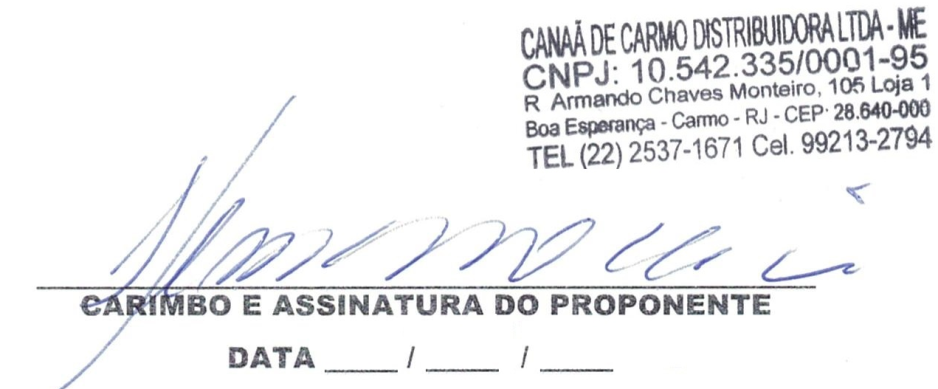 LOTEItemDescriçãoUnidQuantValor unit.Valor total0101CONTRATAÇÃO DE EMPRESA ESPECIALIZADA PARA SERVIÇOS DE LIMPEZA DE FOSSA E TRATAMENTO DE EFLUENTES, COM SUCÇÃO, TRANSPORTE E DESTINAÇÃO FINAL EM LOCAL ADEQUADO AS NORMAS AMBIENTAIS VIGENTES DO CONAMA E INEALOCALIDADE DE MURINELI01 FILTRO 10 MIL LITROS01 FOSSA COM 10 MIL LITROSSERV 010102CONTRATAÇÃO DE EMPRESA ESPECIALIZADA PARA SERVIÇOS DE LIMPEZA DE FOSSA E TRATAMENTO DE EFLUENTES, COM SUCÇÃO, TRANSPORTE E DESTINAÇÃO FINAL EM LOCAL ADEQUADO AS NORMAS AMBIENTAIS VIGENTES DO CONAMA E INEAHOSPITAL MUNICIPAL DR. JOÃO PEREIRA MARTINS (CENTRO)01 FILTRO 05 MIL LITROS01 FOSSA COM 05 MIL LITROS01 FILTRO 10 MIL LITROS01 FOSSA COM 10 MIL LITROSSERV 010103CONTRATAÇÃO DE EMPRESA ESPECIALIZADA PARA SERVIÇOS DE LIMPEZA DE FOSSA E TRATAMENTO DE EFLUENTES, COM SUCÇÃO, TRANSPORTE E DESTINAÇÃO FINAL EM LOCAL ADEQUADO AS NORMAS AMBIENTAIS VIGENTES DO CONAMA E INEACONJUNTO HABITACIONAL DA LAGOA (RJ 156 KM 07)01 FILTRO 10 MIL LITROS01 FOSSA COM 10 MIL LITROSSERV 01VALOR TOTALVALOR TOTAL